The Newcomer First Step Career Exploration ToolkitThe Newcomer First Step Career Exploration Toolkit provides online tools that newcomers could use to help them identify career interests and options, as well as prepare for employment. The tools include a pre-employment question toolkit, a workplace standards workbook, and a general online directory of training opportunities and employment resources.  The toolkit can also be used by settlement service providers and instructors in ESL/LINC classes (CLB 5+) while working with newcomers who may benefit from beginning a journey of self-exploration leading to securing meaningful employment in their occupation of choice. The tools may help identify newcomers’ transferable skills and possible careers that best align with their skills and knowledge by using the results of the self-directed assessments and accompanying workbooks.This framework places the immigrants in the driver’s seat of their own employment journey: they retain autonomy, build resiliency and make decisions that best meet their needs. Newcomers will be able to identify, articulate, and readily leverage their skills, interests, and work experiences to connect in a meaningful way to the labor market in a related or entirely new field.Service provider organizations may use the toolkit in counselling sessions with newcomer clients to explore the participants’ career paths as their first step towards employment. Or, newcomers can individually respond to the self-directed pre-employment questions as a way to help them determine their own employment options, ensuring that many important aspects of employment in Canada are examined and acted upon as needed. 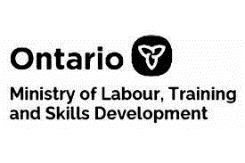 Document #1 - Pre-Employment QuestionnaireThe pre-employment questionnaire below lists 40 questions that are grouped under seven different topics that serve as a guide to starting an employment journey. The topics are job readiness, education, references, volunteering, communication, motivation, and skills. It is hoped that the grouping helps the reader understand the questions better. It may take approximately 45 minutes to answer the questions using check boxes, drop-down lists, and text fields. Job Readiness: These eight questions below help raise an awareness of your readiness for employment in Ontario, and guide your understanding of the basic requirements of the labor market in Ontario. 
Are you entitled to work in Canada? (i)Yes		No		Not sureIs your preferred occupation, regulated or unregulated? (i)  Yes		No		Not sureDo you have your foreign credentials evaluated? (i) Yes		No		Not sureWhat do you need to do to be certified (if applicable)?What are your short term goals in employment?What are your long term goals in employment?How would you rate your computer skills? At what level?Do you require any work accommodations? (i)Yes		No		Not sureEducation: The next seven questions help you evaluate if you have the appropriate level of education and the necessary credentials assessment for work-related purposes.  What is the highest level of education you received?In your occupation, do you need proof of a certain level of education?Yes		No		Not sureDo you have the necessary educational credentials to work in your occupation? (i) Yes		No		Not sureWould you be able to obtain your school transcripts, if needed? (i) Yes		No		Not sureIn your occupation, do you need to have a specific certification? (i) Yes		No		Not sureDo you need a job-specific skills training to work in your field? (i) Yes		No		Not sureWhat is the training required to do your job in Canada?References: The following five questions help to inform if you need assistance in developing and customizing a resume/cover letter, and in completing a job application.Do you have a Canadian-style resume/cover letter? (i)  Yes		No		Not sureWhere can you get assistance to create a resume/cover letter? (i)Who can you ask for feedback on your resume/cover letter?Do you have any professional references if a potential employer asks for them? (i)Yes		No		Not sureWho can you contact to ask for professional references?Volunteering: These five questions below help you understand the importance of volunteering/networking in the desired area of work. Volunteering/networking helps you gain work-related skills, improve language skills and get connected to potential employers. Have you worked in Canada as a volunteer related to your field? (i)  Yes		No		Not sureWhat organization(s) are you interested in volunteering for?For how many hours per week are you available to volunteer?Do you actively network with professionals within your industry? (i) Yes		No		Not sureWho can help you find volunteer/networking opportunities in your field? (i) Communication: The next five questions assist in determining if you have the required language skills to enter the labour market or if you need assistance in finding language training programs to improve your communication skills.Have you had your English/French assessed? (i) Yes		No		Not sureWhat level of the Canadian Language Benchmark did you receive for your English skills? (i)Do you require a referral for a language assessment or to register in LINC classes? (i) Yes		No		Not sureAre you currently enrolled in or have your completed LINC classes? (i) Yes		No		Not sureWhich language do you prefer to use in the Canadian workplace? Motivation: The following five questions help you identify what motivates you to be successful at work, and what areas of interests you like or dislike. What did you like best about your job?What parts of your job did you find most challenging?What motivates you to work every day?What are your career interests?What transferable skills do you believe you have? Skills: These five questions below help you understand the wide range of career opportunities available to you. They also make you further aware of the skills you may need to do your job and the specific industry or sector you may want to work in. Does your work involve …?   In your job, do you …?   	Is your industry or sector in …?  What field do you want to work in?What skills are required in your occupation?Newcomer Pre-Employment WorksheetThis worksheet may be used as a companion to the pre-employment questionnaire.  After completing the questionnaire, you can record the summary of your answers below and plan the action items for your next steps. This will allow for a big picture look at the suitability of your responses and provide you with guiding elements to then create an action plan that is the best match to your aspirations and career goals. You may want to contact a settlement or an employment counsellor in your community to assist you in obtaining more information and resources that may maximize your potential in job search. Summary: Cross Yes (x) for things you have or have done. Select No (x) for things you need to have or do. Summary: Complete the sentences below.Action Items: Answer the following questions.Yes (x)No (x)Computer skills Cover letter Credential assessmentLanguage skills Networking Professional license/certificateReferencesResumeVolunteering  Work experience within CanadaSentencesWrite your responses hereThe computer skills I have …The job sector I want to work in …The job skills I have …My career interests are …My English level is …My level of education is … My short-term employment goal is …My long-term employment goal is …My transferable skills are …My intended occupation is …QuestionsWrite your responses hereWhere do I go for settlement services? 
Who should I contact?Where do I go for employment services? Who should I contact?Where do I go for language assessments? Who should I contact?Where do I go for credential assessment? Who should I contact?What three online resources should I look into to help me with the next steps? 